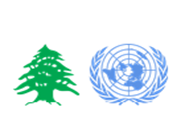 Summary of Discussion PointsBBH SoST Minutes of MeetingBBH SoST Minutes of MeetingBBH SoST Minutes of MeetingBBH SoST Minutes of MeetingNameBBH SoST coordination meeting Meeting Date10th of May 2023Meeting LocationMS Teams Meeting Time12:00 pm till 1:00 pmChairpersonHadia Ghadban / UNDPHussein Salem / MoSA Paul Sawaya / UNHCRMeeting Duration1:00 h Minutes Prepared ByHadia Ghadban / UNDPHadia Ghadban / UNDPHadia Ghadban / UNDPParticipants: 20 ParticipantUNDP - WeWorld GVC- UNHCR- Action Against Hunger- Save the Children International - Michel Daher Foundation - UNDP- Oxfam- ARCS- UNDP- International Alert – Save the Childre- ACF Spain- MoIM – MoSA- HumedicaUNDP - WeWorld GVC- UNHCR- Action Against Hunger- Save the Children International - Michel Daher Foundation - UNDP- Oxfam- ARCS- UNDP- International Alert – Save the Childre- ACF Spain- MoIM – MoSA- HumedicaUNDP - WeWorld GVC- UNHCR- Action Against Hunger- Save the Children International - Michel Daher Foundation - UNDP- Oxfam- ARCS- UNDP- International Alert – Save the Childre- ACF Spain- MoIM – MoSA- HumedicaMeeting AgendaWelcome and IntroductionsNational Updates: Q1 results  UNHCR: BHH protection monitoring resultsLebanon Assessments, Survey and Evaluation Registry 			 (LASER) & service mapping tool refresherThematic discussion: Youth engagement in SoSt projects in BBHAoBWelcome and IntroductionsNational Updates: Q1 results  UNHCR: BHH protection monitoring resultsLebanon Assessments, Survey and Evaluation Registry 			 (LASER) & service mapping tool refresherThematic discussion: Youth engagement in SoSt projects in BBHAoBWelcome and IntroductionsNational Updates: Q1 results  UNHCR: BHH protection monitoring resultsLebanon Assessments, Survey and Evaluation Registry 			 (LASER) & service mapping tool refresherThematic discussion: Youth engagement in SoSt projects in BBHAoBI.Welcome and IntroductionsThe meeting started with a round of introductions for all attending partners.II.National Updates: Q1 results   Kindly refer to annex 1 below for an over view on the results of the frirst Quarter for the social stability sector. For further information kindly refer to the  National SoSt sector Coordinator William Barakat from UNDP:  william.barakat@undp.orgIII.UNHCR: BHH protection monitoring resultsKindly refer to annex 2 below. For further information kindly refer to Gokce Saraydin saraydin@unhcr.org  from UNHCR- Zahle office. IV.Lebanon Assessments, Survey and Evaluation Registry (LASER) & service mapping tool refresherThe session had a hands refresher on how to preview the service mapping as well as add a new record under the service mapping, in addition to an explanation of the LASER tool and how to make good use of it by accessing the existing resources or uploading new ones.Below are some links for a smoother access to some tools: All the tools are available on Lebanon Information Hub (unhcr.org)To subscribe to the working groups: https://ialebanon.unhcr.org/  To Unsubscribe: Unregistered from contact hub (office.com)To access the service mapping: Microsoft Power BITo access the LASER: Microsoft Power BIFor further information kindly refer to the Bekaa coordination officer: Hadia Ghadban ( Hadia.ghadban@undp.org) or the IM officer Mohammad Nasser: mohammad.nasser@undp.org V. Thematic discussion: Youth engagement in SoSt projects in BBHDue to the limitied time, this agenda item was pushed to the next WG meeting. VI. AOB- Partners are advised to update their activities on this SHEET for better coordination.Next BBH Social Stability WG will be on Wednesday 14th of June 2023.Annexes